Active Assailant Questionnaire Active Assailant Questionnaire Active Assailant Questionnaire Active Assailant Questionnaire 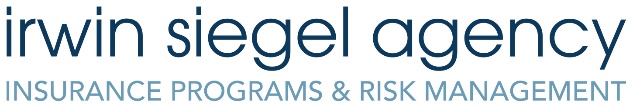 Applicant/Agent Name (Named insured):Applicant/Agent Name (Named insured):Applicant/Agent Name (Named insured):Federal ID#:Mailing Address:County:City:State:      State:      Zip:Phone:Fax:Email:Website:Description of Operations:Operating as:IndividualPartnershipCorporationCorporationOther:Applicant:For ProfitNon-ProfitGovt FacilityGovt FacilityOther:Executive Director:Email:Current Operating Budget $:Current Operating Budget $:Years in Operation:Years in Operation:Total Building & Contents Limit:Total Business Income Limit:Total Insured Value:Location ScheduleLocation SchedulePolicy Effective Dates: Policy Effective Dates: Policy Effective Dates: Policy Effective Dates:       -            -            -            -      Location #       Address:         Address:         Address:         City:      State:                 State:                 Zip:      Building Limit Building Limit Business Income Limit:Business Income Limit:Contents Limit:Contents Limit:Location #       Address:         Address:         Address:         City:      State:                 State:                 Zip:      Building Limit:Building Limit:Business Income Limit:Business Income Limit:Contents Limit:Contents Limit:Location #       Address:         Address:         Address:         City:      State:                 State:                 Zip:      Building Limit:Building Limit:Business Income Limit:Business Income Limit:Contents Limit:Contents Limit:Location #       Address:         Address:         Address:         City:      State:                 State:                 Zip:      Building Limit:Building Limit:Business Income Limit:Business Income Limit:Contents Limit:Contents Limit:Location #       Address:         Address:         Address:         City:      State:                 State:                 Zip:      Building Limit:Building Limit:Business Income Limit:Business Income Limit:Contents LimitContents LimitLocation #       Address:         Address:         Address:         City:      State:                 State:                 Zip:      Building Limit:Building Limit:Business Income Limit:Business Income Limit:Contents LimitContents LimitLocation #       Address:         Address:         Address:         City:      State:                 State:                 Zip:      Building Limit:Building Limit:Business Income Limit:Business Income Limit:Contents LimitContents LimitSecuritySecuritySecuritySecuritySecuritySecuritySecuritySecuritySecuritySecuritySecuritySecuritySecuritySecurityDoes the entity have on site security?Does the entity have on site security?Are the security guards armed?  Yes NoYes NoDoes the property have perimeter fencing?Does the property have perimeter fencing?Yes NoHas the insured undergone Active Assailant training? Has the insured undergone Active Assailant training? Has the insured undergone Active Assailant training? Yes No - Please outline below if YESYes No - Please outline below if YESYes No - Please outline below if YESYes No - Please outline below if YESYes No - Please outline below if YESYes No - Please outline below if YESYes No - Please outline below if YESYes No - Please outline below if YESYes No - Please outline below if YESPlease detail the building security currently in place? (additional supplemental to be provided if required) Please detail the building security currently in place? (additional supplemental to be provided if required) Please detail the building security currently in place? (additional supplemental to be provided if required) Please detail the building security currently in place? (additional supplemental to be provided if required) Please detail the building security currently in place? (additional supplemental to be provided if required) Please detail the building security currently in place? (additional supplemental to be provided if required) Please detail the building security currently in place? (additional supplemental to be provided if required) Please detail the building security currently in place? (additional supplemental to be provided if required) Please detail the building security currently in place? (additional supplemental to be provided if required) Please detail the building security currently in place? (additional supplemental to be provided if required) Please detail the building security currently in place? (additional supplemental to be provided if required) Please detail the building security currently in place? (additional supplemental to be provided if required) Please detail the building security currently in place? (additional supplemental to be provided if required) Please detail the building security currently in place? (additional supplemental to be provided if required) Would the applicant like to purchase Active Assailant training? Would the applicant like to purchase Active Assailant training? Would the applicant like to purchase Active Assailant training? Yes NoYes NoYes NoYes NoDoes the insured have an Active Assailant Emergency Response plan? Does the insured have an Active Assailant Emergency Response plan? Does the insured have an Active Assailant Emergency Response plan? Does the insured have an Active Assailant Emergency Response plan? Does the insured have an Active Assailant Emergency Response plan? Does the insured have an Active Assailant Emergency Response plan? Does the insured have an Active Assailant Emergency Response plan? Yes NoYes NoLoss HistoryLoss HistoryLoss HistoryLoss HistoryLoss HistoryLoss HistoryLoss HistoryLoss HistoryLoss HistoryLoss HistoryHas the insured previously experienced an Active Assailant event? Has the insured previously experienced an Active Assailant event? Has the insured previously experienced an Active Assailant event? Has the insured previously experienced an Active Assailant event? Has the insured previously experienced an Active Assailant event? Has the insured previously experienced an Active Assailant event? Has the insured previously experienced an Active Assailant event? Has the insured previously experienced an Active Assailant event? Has the insured previously experienced an Active Assailant event? Has the insured previously experienced an Active Assailant event? Has the insured previously received a threat or hoax of an Active Assailant event? Has the insured previously received a threat or hoax of an Active Assailant event? Has the insured previously received a threat or hoax of an Active Assailant event? Has the insured previously received a threat or hoax of an Active Assailant event? Has the insured previously received a threat or hoax of an Active Assailant event? Has the insured previously received a threat or hoax of an Active Assailant event? Has the insured previously received a threat or hoax of an Active Assailant event? Has the insured previously received a threat or hoax of an Active Assailant event? Has the insured previously received a threat or hoax of an Active Assailant event? Has the insured previously received a threat or hoax of an Active Assailant event? Please detail any other incidents that you believe to be relevant to this insurance cover? Please detail any other incidents that you believe to be relevant to this insurance cover? Please detail any other incidents that you believe to be relevant to this insurance cover? Please detail any other incidents that you believe to be relevant to this insurance cover? Please detail any other incidents that you believe to be relevant to this insurance cover? Please detail any other incidents that you believe to be relevant to this insurance cover? Please detail any other incidents that you believe to be relevant to this insurance cover? Please detail any other incidents that you believe to be relevant to this insurance cover? Please detail any other incidents that you believe to be relevant to this insurance cover? Please detail any other incidents that you believe to be relevant to this insurance cover? Signed:____________________     (Applicant)Signed:_____________________  (Agent)Date:_____________________Date:_____________________Title:_____________________Title:_____________________